В соответствии со статьей 16 Федерального закона от 06.10.2003 №131-ФЗ «Об общих принципах организации местного самоуправления в Российской Федерации», пунктом 1 статьи 10 Закона Оренбургской области от 06.09.2004  №1421/223-III-ОЗ «О погребении и похоронном деле на территории Оренбургской области» в связи с утверждением предельного размера стоимости услуг, представляемых согласно гарантированному перечню услуг по погребению, подлежащей возмещению специализированной службе по вопросам похоронного дела,  решением Совета депутатов муниципального образования Соль-Илецкий городской округ Оренбургской области от 05.04.2023 №252 постановляю:	1.Отменить постановление администрации муниципального образования  Соль-Илецкий городской округ  от 31.01.2023 №169-п  «Об утверждении предельного размера стоимости услуг, представляемых согласно гарантированному перечню услуг по погребению, подлежащей возмещению специализированной службе по вопросам похоронного дела, а также предельного размера социального пособия на погребение в муниципальном образовании Соль-Илецкий городской округ с  01.02.2023 года».            2. Контроль за исполнением настоящего постановления возложить на заместителя главы администрации Соль-Илецкого городского округа по социальным вопросам Абубакирову Л.А.	3. Постановление вступает в силу после его официального опубликования. Разослано: в дело, организационный отдел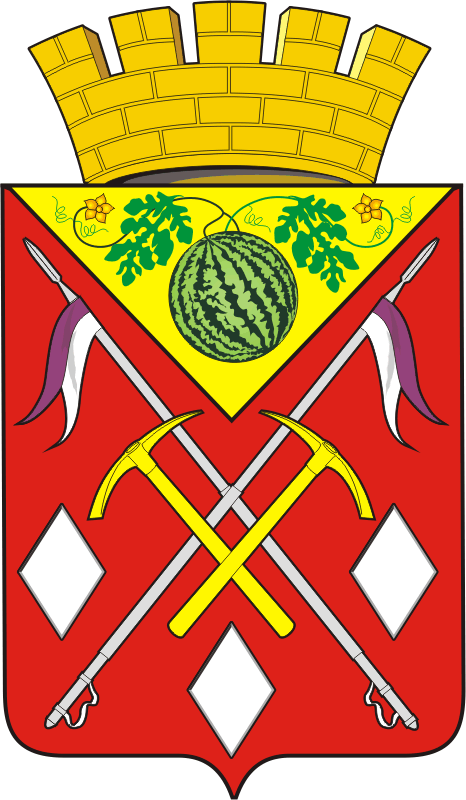 АДМИНИСТРАЦИЯМУНИЦИПАЛЬНОГО ОБРАЗОВАНИЯСОЛЬ-ИЛЕЦКИЙ ГОРОДСКОЙ ОКРУГОРЕНБУРГСКОЙ ОБЛАСТИПОСТАНОВЛЕНИЕ28.04.2023 № 919-пОб отмене постановления администрации муниципального образования Соль-Илецкий городской округ  от 31.01.2023 №169-п  «Об утверждении предельного размера стоимости услуг, представляемых согласно гарантированному перечню услуг по погребению, подлежащей возмещению специализированной службе по вопросам похоронного дела, а также предельного размера социального пособия на погребение в муниципальном образовании Соль-Илецкий городской округ с  01.02.2023 года»Первый заместитель главы администрациигородского округа - заместитель главы	   администрации городского округа по строительству, транспорту, благоустройству и ЖКХ       В.Н. Полосухин